Volume and Surface Area (F)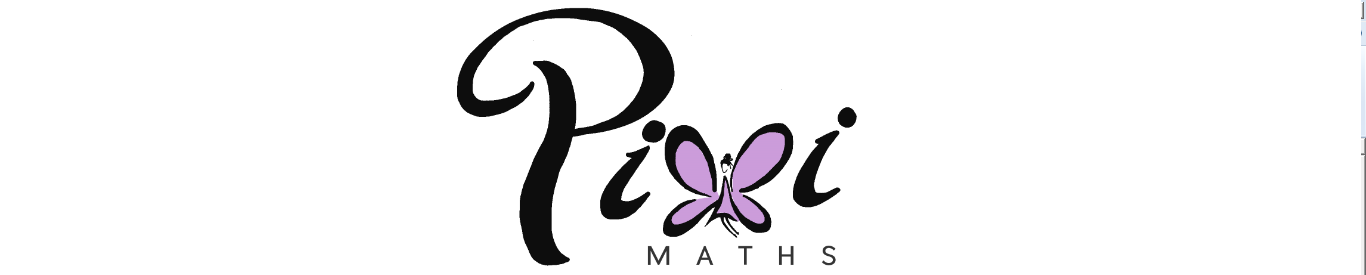 Pre-Intervention AssessmentName:	_______________________________Class:	_______________________________Date:	_______________________________1.	The diagram shows a box for winter grit. 
The box is in the shape of a cuboid. 
The box is empty.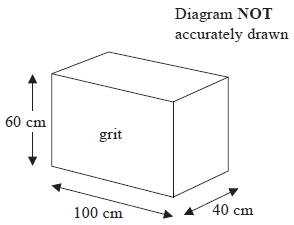 
Jon wants to fill the box with grit. 
A bag of grit costs £2.50 
There are 8000 cm3 of grit in a bag.Jon has £70 to spend on the grit.Does Jon have enough money to buy all the grit he needs to fill the box completely?2.	Here is a solid prism.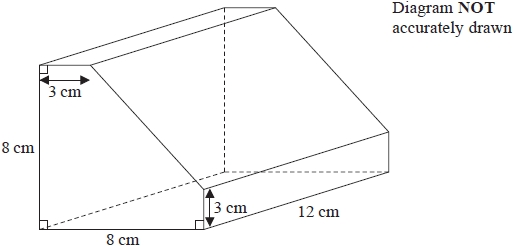 Work out the volume of the prism. 
You must show all your working.[Glue here]QuestionObjectiveRAG  1Calculate volume and surface area of cubes and cuboids 2Calculate volume and surface area of prisms, including cylinders